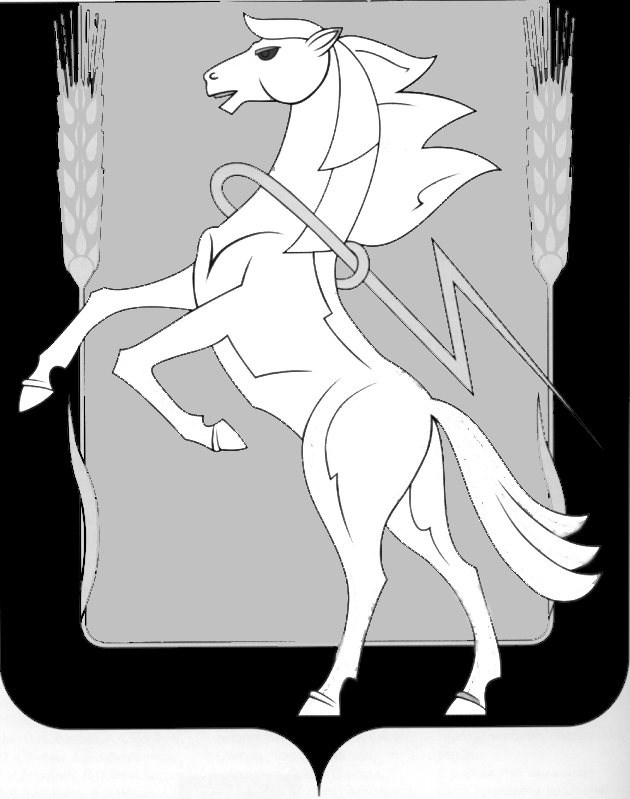 СОБРАНИЕ ДЕПУТАТОВ СОСНОВСКОГОМУНИЦИПАЛЬНОГО РАЙОНАПЯТОГО  СОЗЫВАР Е Ш Е Н И Е от «21» декабря 2016 г. № 220О внесении    изменений    и   дополнений   в   Положение   «О   назначении   и        выплате   пенсии     за        выслугу         лет         лицам, замещавшим    должности      муниципальной   службы       Сосновского       муниципального  района», утвержденного Решением Собрания депутатов Сосновского муниципальногорайона от 17.08.. № 243Руководствуясь Федеральным законом от 23 мая 2016 года № 143-ФЗ «О внесении изменений в отдельные законодательные акты Российской Федерации в части увеличения пенсионного возраста отдельным категориям граждан», в соответствии с Федеральным законом от 06.10.2003г. №131-ФЗ «Об общих принципах организации местного самоуправления в Российской Федерации», Уставом Сосновского муниципального района, Собрание депутатов Сосновского муниципального района, РЕШАЕТ:  1.Внести в Положение «О назначении и выплате пенсии за выслугу лет лицам, замещавшим должности муниципальной службы Сосновского муниципального района» утвержденного    Решением     Собрания депутатов Сосновского муниципального района от 17.08.. № 243 следующие изменения и дополнения:1) В пункте 2 слова «не менее 15 лет» заменить словами «не менее стажа, продолжительность которого для назначения пенсии за выслугу лет в соответствующем году определяется согласно Приложению 6 к настоящему Положению»;2) пункт 4 изложить в следующей редакции:«4. Пенсия за выслугу лет муниципальным служащим устанавливается к страховой пенсии по старости (инвалидности), назначенной в соответствии с Федеральным законом от 28.12.2013 года № 173-ФЗ «О страховых пенсиях» либо досрочно назначенной в соответствии с Законом Российской Федерации от 19 апреля 1991 года N 1032-1 «О занятости населения в Российской Федерации», по достижении ими в соответствующем году возраста, указанного в Приложении 7 к настоящему Положению.»;3) в пункте 8 слова «не менее 15 лет» заменить словами «не менее стажа, продолжительность которого для назначения пенсии за выслугу лет в соответствующем году определяется согласно Приложению 6 к настоящему Положению»;4) подпункт 1 пункта 12 изложить в следующей редакции:«1) при наличии стажа муниципальной службы от 15,6 лет до 20 лет включительно с учетом увеличения стажа муниципальной службы на количество лет, дающих право на перерасчет - в размере 65 процентов оклада месячного денежного содержания по соответствующей должности муниципальной службы;»;5) подпункт 2 пункта 12 изложить в следующей редакции:«2) при наличии стажа муниципальной службы от 20 до 25 лет включительно с учетом увеличения стажа муниципальной службы на количество лет, дающих право на перерасчет - в размере 100 процентов оклада месячного денежного содержания по соответствующей должности муниципальной службы;»6) подпункт 3 пункта 12 изложить в следующей редакции:«3) при наличии стажа муниципальной службы свыше 25 лет с учетом увеличения стажа муниципальной службы на количество лет, дающих право на перерасчет - в размере 135 процентов оклада месячного денежного содержания по соответствующей должности муниципальной службы.»7) в подпункте 3 пункта 27 слова «к трудовой пенсии» заменить на слова «к страховой пенсии по старости (инвалидности)».   2. Дополнить Положение Приложением 6, Приложением 7.	3. Опубликовать настоящее Решение в информационном бюллетене «Сосновская Нива» и на сайте органов местного самоуправления Сосновского муниципального района (www.chelsosna.ru)4. Настоящее Решение вступает в силу с   момента опубликования, но не ранее 01.01.2017 года.5. Контроль исполнения настоящего решения поручить постоянной комиссии по законности, регламенту и местному самоуправлению.Глава  Сосновского                              Председатель Собрания муниципального района                                                  депутатов Сосновского                                                                                            муниципального района___________Е.Г.Ваганов                                            __________Г.М. Шихалева      Приложение 6к Положению «О назначении и выплате пенсии за выслугу лет лицам,   замещавшим должности муниципальной службы Сосновского муниципального района»  СТАЖСТАЖ МУНИЦИПАЛЬНОЙСЛУЖБЫ ДЛЯ НАЗНАЧЕНИЯ ПЕНСИИ ЗА ВЫСЛУГУ ЛЕТПриложение 7к Положению «О назначении и выплате пенсии за выслугу лет лицам,   замещавшим должности муниципальной службы Сосновского муниципального района»  ВОЗРАСТ,ПО ДОСТИЖЕНИИ КОТОРОГО НАЗНАЧАЕТСЯ СТРАХОВАЯ ПЕНСИЯПО СТАРОСТИ В ПЕРИОД ЗАМЕЩЕНИЯ МУНИЦИПАЛЬНЫХ ДОЛЖНОСТЕЙ, ДОЛЖНОСТЕЙ МУНИЦИПАЛЬНОЙ СЛУЖБЫ<*> V - возраст, по достижении которого гражданин приобрел право на назначение страховой пенсии по старости: мужчины, достигшие возраста 60 лет, и женщины, достигшие возраста 55 лет.Год назначения пенсии за выслугу летСтаж для назначения пенсии за выслугу лет в соответствующем году201715 лет 6 месяцев201816 лет201916 лет 6 месяцев202017 лет202117 лет 6 месяцев202218 лет202318 лет 6 месяцев202419 лет202519 лет 6 месяцев2026 и последующие годы20 лет".Год, в котором гражданин приобретает право на назначение страховой пенсии по старости в соответствии с пунктом 6 положения Возраст, по достижении которого назначается страховая пенсия по старости в период замещения государственных должностей, муниципальных должностей, должностей государственной гражданской и муниципальной службыВозраст, по достижении которого назначается страховая пенсия по старости в период замещения государственных должностей, муниципальных должностей, должностей государственной гражданской и муниципальной службыГод, в котором гражданин приобретает право на назначение страховой пенсии по старости в соответствии с пунктом 6 положения ЖенщиныМужчины2017V <*> + 6 месяцевV + 6 месяцев2018V + 12 месяцевV + 12 месяцев2019V + 18 месяцевV + 18 месяцев2020V + 24 месяцаV + 24 месяца2021V + 30 месяцевV + 30 месяцев2022V + 36 месяцевV + 36 месяцев2023V + 42 месяцаV + 42 месяца2024V + 48 месяцевV + 48 месяцев2025V + 54 месяцаV + 54 месяца2026V + 60 месяцевV + 60 месяцев2027V + 66 месяцевV + 60 месяцев2028V + 72 месяцаV + 60 месяцев2029V + 78 месяцевV + 60 месяцев2030V + 84 месяцаV + 60 месяцев2031V + 90 месяцевV + 60 месяцев2032 и последующие годыV + 96 месяцевV + 60 месяцев